Consorzio 6 Toscana Sud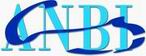 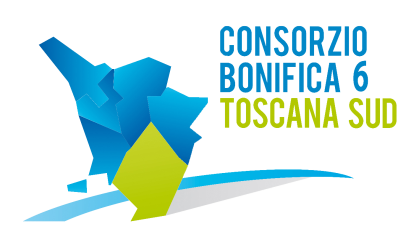 58100 GROSSETOViale Ximenes n. 3Tel. 0564.22189 Fax 0564.20819DECRETO DEL PRESIDENTE N. 159 DEL 02 OTTOBRE 2014____________________________L'anno duemilaquattordici il giorno 2 del mese di Ottobre alle ore 17.00 presso la sede del Consorzio in Grosseto, Viale Ximenes n. 3IL PRESIDENTEVista la Legge Regionale n. 79 del 27.12.2012;Vista la Deliberazione della Assemblea Consortile n. 1, seduta n. 1, del 25.02.2014 che ha eletto Presidente del Consorzio Fabio Bellacchi, Vicepresidente Mauro Ciani e la Deliberazione dell’Assemblea Consortile n.4, seduta n.4 del 02.10.2014, che ha eletto terzo Membro dell’Ufficio di Presidenza Paolo Montemerani;Preso atto dell’insediamento dell’Ufficio di Presidenza, ai sensi dell’art.17 della L.R. 79/2012;xxxxxxxxxxxxVisto il Programma Straordinario degli investimenti della Regione Toscana con attuazione degli interventi di recupero e riequilibrio del litorale e delle attività di formazione del Piano di Gestione integrata approvata dal Consiglio Regionale con Deliberazione n.47 del 11.03.2003, ed in particolare l'ali. 1 sez. 2 della suddetta delibera all'interno del quale viene individuato l'intervento di difesa della costa alla foce del fiume Ombrone;Considerato che con Deliberazione del Consiglio Direttivo n.48 del 27.09.2007 l'Ente Parco della Maremma ha provveduto alla pronuncia di compatibilità ambientale del progetto definitivo per il ripristino della spiaggia di Bocca d'Ombrane e regimazione interna delle acque al fine della riduzione dell'intrusione del cuneo salino individuando qualitativamente le lavorazioni da eseguire;Visto l'Accordo di Programma del 4.12.2008 tra Regione Toscana, Provincia di Grosseto, Consorzio Bonifica Grossetana, Comune di Grosseto, Ente Parco Regionale della Maremma, Azienda Regionale Agricola Alberese con il quale gli Enti sottoscrittori concordano di procedere alla integrazione ed adeguamento del progetto definitivo redatto dall'Ente Parco della Maremma, nonché alla progettazione esecutiva ed alla realizzazione delle lavorazioni previste per un importo complessivo di € 5.678.874,23;Visto il Progetto definitivo redatto sulla base dell'Accordo di Programma e denominato Lotto 290 - Programma di interventi prioritari di recupero e riequilibrio del litorale - D.C.R. n. 47 dell'11.03.2003 - Progetto n. 20 "Foce Fiume Ombrone" dell'importo complessivo di € 7.500.000,00 in data 15.04.2009;Visto il Verbale della Conferenza dei Servizi indetta in data 19.06.2009 per l'acquisizione dei pareri sul Progetto Definitivo sopracitato da parte degli enti invitati a partecipare;Visto il progetto definitivo, denominato Lotto 290 E - Programma di interventi prioritari di recupero e riequilibrio del litorale - D.C.R. n. 47 dell'11.03.2003 - Progetto n. 20 "Foce Fiume Ombrone" - Realizzazione pennelli a mare, dell'importo complessivo di € 2.850 .000,00, e Lotto 290 F - Programma di interventi prioritari di recupero e riequilibrio del litorale - D.C.R. n. 47 dell'11.03.2003 - Progetto n. 20 "Foce Fiume Ombrone" - Realizzazione·pennelli a terra, dell'importo complessivo di € 1.900.000,00, entrambi elaborati in data 30.05 .2012 ed inviati alla Regione Toscana con richiesta di ammissione a finanziamento sul P.O.R. 2007- 2013 approvato con decreto del commissario n.177 del 12.11.2012;Visto che il progetto denominato Lotto 290 E dell'importo di € 2.850.000,00 trova copertura finanziaria con le risorse del POR 2007-2013 Attività 2.4 e dalle economie derivanti dalla D.C.R. 47/2003;Visto il Decreto del Commissario Straordinario n. 353 del 19.09.2013 di approvazione del Progetto esecutivo, redatto il 9.09.2013 e denominato Lotto 290 F - Programma di interventi prioritari di recupero e riequilibrio del litorale - D.C.R. n. 47 dell'11.03.2003 - Progetto n. 20 Foce Fiume Ombrone - Realizzazione pennelli a terra dell'importo complessivo di € 568.369,58;Visti i Decreti del Commissario Straordinario del soppresso Consorzio Bonifica Grossetana nn. dal 363 al 369 del 14.10.2013 con i quali è stato affidato, ai sensi dell'art. 125, comma 8 del D.Lgs. 163/2006, ad alcuni professionisti di fiducia il servizio della attività di monitoraggio dei lavori, previsti dal programma di interventi prioritari di recupero e riequilibrio del litorale - D.C.R. 47/2003 - Progetto n.20 "Foce del Fiume Ombrone", al fine di contrastare il fenomeno dell'erosione costiera all'interno del Parco Regionale della Maremma e sono stati approvati gli schemi di Convenzione di incarico per le suddette attività;Visto il Decreto del Commissario Straordinario n.374 del 16.10.2013 di approvazione della procedura negoziata, comprensiva della  lettera di invito e dell'elenco delle imprese da invitare, ex artt. 122, comma 7 e 57, comma 6 del D. Lgs. 163/2006 e s.m.i., per l'esecuzione dei lavori di cui al "Lotto 290 F-Programma di interventi prioritari di recupero e riequilibrio del litorale - D.C.R. n. 47 dell'11.03.2003 - Progetto n. 20 Foce Fiume Ombrone - Realizzazione pennelli a terra" dell'importo complessivo di € 234.061,69;Visto il verbale di gara del 6.11.2013 con il quale è stata dichiarata prima aggiudicataria provvisoria dell'appalto l'Impresa Edile Stradale F.lli Massai Sri, con sede in Grosseto, Via Birmania n.148, che ha offerto un ribasso di 18,370%, e seconda la F.lli Marconi Snc di Dante e Andrea Marconi, con sede in Grosseto, Via Giordania nn. 51/53, che ha presentato un ribasso del 18,368%;Visto il Decreto del Commissario n.417 del 23.12.2013 che dopo l'esito positivo del riscontro del possesso dei requisiti di ordine generale e capacità tecnico - organizzativa, ai sensi delle vigente normativa regolamentata dal D.Lgs. 163/2006 e dal D.P.R. 207/2010 aggiudicava definitivamente l’ esecuzione dei lavori all’ Impresa F.lli Massai S.r.l. con sede a Grosseto;Visto il verbale di consegna e inizio dei lavori in via d’urgenza (art.11 comma 9 D.Lgs 163/2006) redatto il 13.01.2014;Considerato che il Direttore dei Lavori Ing. Roberto Tasselli, in corso d’opera per cause sopravvenute, evidenziate e ben specificate nella relazione allegata alla perizia suppletiva e di variante ha ritenuto necessario realizzare oltre a quanto previsto in progetto, lavorazioni aggiuntive, indispensabili per la regolare esecuzione dell’opera da realizzare;Considerato in rapporto a quanto sopra citato ed esposto il Consorzio 6 Toscana Sud ha provveduto ai sensi del Codice degli Appalti - Dlgs 163/2006, art. 132 e successive modificazioni ed integrazioni, alla redazione di apposita Perizia di Variante denominata LOTTO 290 F/II con la quale si prevede l’esecuzione dei sopracitati lavori di variante mediante utilizzo degli imprevisti presenti nel quadro economico di progetto (i maggiori lavori risultano contenuti entro il 5% dell’importo del contratto stipulato, per un aumento dell’ importo pari ad € 9.421,77 oltre all’imposta iva e € 144,52 per l’ oneri della sicurezza);Considerato che, i lavori sono finalizzati a migliorare la funzionalità delle opere in progetto e dei lavori previsti;Viste le disposizioni di cui al D.lgs. n° 163/2006 e del D.P.R. 207/2011 e s. m. i. in materia di lavori pubblici;Preso atto dall’Ufficio di Presidenza dei pareri del Responsabile del Procedimento e del Direttore Generale sul procedimento tecnico-amministrativo in oggetto;D E C R E T Adi approvare, per le motivazioni espresse in premessa, la Perizia Suppletiva e di Variante denominata LOTTO 290 F/II° PROGRAMMA DI INTERVENTI PRIORITARI DI RECUPERO E RIEQUILIBRIO DEL LITORALE – D.C.R. n° 47 DEL 11/03/2003 PROGETTO n°20 “FOCE FIUME OMBRONE” - REALIZZAZIONE PENNELLI A TERRA redatta in data 10.09.2014  per l’importo complessivo di € 529.061,60 composta dai seguenti elaborati:di trasmettere la perizia suppletiva e di variante alla Regione Toscana per gli adempimenti di successiva competenza;di dichiarare il presente decreto immediatamente eseguibile, prevedendone la pubblicazione sul sito internet del Consorzio.IL PRESIDENTE(Fabio Bellacchi)A-RELAZIONE GENERALEC-ELABORATI GRAFICI:C.1-Corografia - 1:50.000C.2-Planimetria - 1:10.000C.3-Planimetria - 1:5.000C.4-Planimetria - 1:2.500C.5-Profili e sezioni pennelli a terraF-ADEGUAMENTO ALL'EVOLUZIONE DEI LAVORI  DEL PIANO DI SICUREZZA E DI COORDINAMENTO:F.1-Analisi e valutazione dei rischiG-COMPUTO METRICO ESTIMATIVO E QUADRO ECONOMICOH-CRONOPROGRAMMAI-ELENCO PREZZII.1-Analisi dei prezziL-QUADRO ECONOMICO DI RAFFRONTOM-SCHEMA ATTO INTEGRATIVO E VERBALE DEI NUOVI PREZZIN-CAPITOLATO SPECIALE D'APPALTO